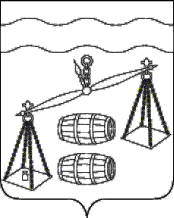 Администрация сельского поселения 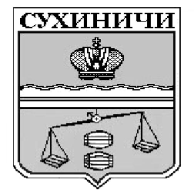 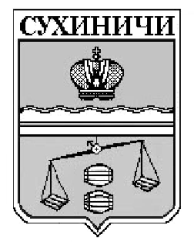 «Село Татаринцы»Калужская областьП О С Т А Н О В Л Е Н И ЕВ соответствии со статьями 120, 121 Бюджетного кодекса Российской Федерации, на основании Устава сельского поселения «Село Татаринцы», администрация СП «Село Татаринцы» ПОСТАНОВЛЯЕТ:Внести следующие изменения и дополнения в постановление администрации сельского поселения «Село Татаринцы» от 21.04.2022 № 23 «Об утверждении Положения о муниципальной долговой книге сельского поселения «Село Татаринцы» Дополнить п.п.3.3.1, 3.3.2., 3.3.3, 3.3.4 пункта 3.3 раздела 3 Положения абзацем следующего содержания:»-дата регистрации;».Пункт 4.1 изложить в новой редакции:«4.1. Ведение долговой книги осуществляется отделом финансов администрации муниципального района «Сухиничский район» (на основании заключенного соглашения) в виде электронных таблиц по видам долговых обязательств, установленных пунктом 3.1. настоящего Положения.».Пункты 4.5., 4.6. раздела 4 Положения – исключить.Приложение № 1 к Положению изложить в новой редакции (прилагается).Приложение № 2 к Положению изложить в новой редакции (прилагается).2. Постановление вступает в силу после его обнародования и применяется к правоотношениям, возникшим с 1 января 2022 года.3. Контроль за исполнением настоящего постановления оставляю за собой.Глава администрацииСП «Село Татаринцы»                                               Т.А.Козырева               от 22.03.2023 г.                 №  6О внесении изменений и дополнений в постановление администрации СП «Село Татаринцы» от 21.04.2022 № 40 «Об утверждении Положения о муниципальной долговой книге сельского поселения «Село Татаринцы"О внесении изменений и дополнений в постановление администрации СП «Село Татаринцы» от 21.04.2022 № 40 «Об утверждении Положения о муниципальной долговой книге сельского поселения «Село Татаринцы"О внесении изменений и дополнений в постановление администрации СП «Село Татаринцы» от 21.04.2022 № 40 «Об утверждении Положения о муниципальной долговой книге сельского поселения «Село Татаринцы"